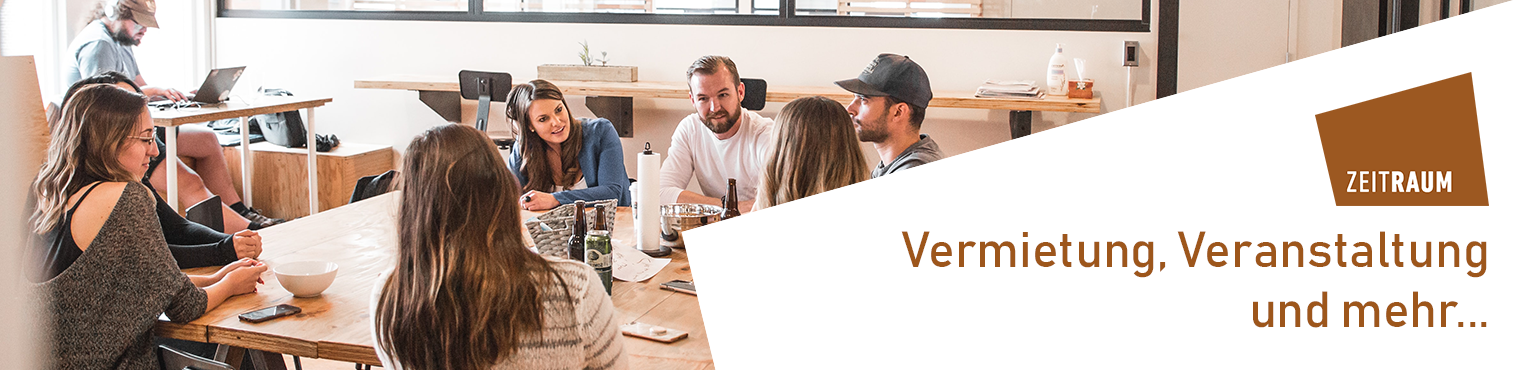 Anfrage Vermietung/VeranstaltungsorganisationBitte kreuzen Sie die gewünschten Optionen hier im Formular an.KontaktdatenVollständiger Name	Adresse		E-Mail			Mobilnummer		Woher kennen Sie den ZeitRaum Wertheim? 	Art des EventsEinzelveranstaltung				 Veranstaltungsreihe eintägig					 mehrtägig ZeitRaum & Hof, Indoor & Outdoor		 Main Grundstück, Outdoor Abendveranstaltung 	 Konferenz/Tagung		 Ausstellung/Messe Business Meeting		 Schulung/Kurs	 	 Pressekonferenz  Sonstiges: Name der VeranstaltungKlicken Sie hier, um Text einzugeben.Motto/Botschaft/Thema (falls vorhanden)Klicken Sie hier, um Text einzugeben.ZeitraumTerminVom    	Uhrzeit Bis    	Uhrzeit AusweichterminVom    	Uhrzeit Bis    	Uhrzeit TeilnehmerzahlInsgesamt	Davon Kinder unter 12 Jahre	Bestuhlung Stuhlreihen/Theater	 	 Parlamentarisch		 keine Bestuhlung U-Form			 Block		 	 TafelnDienstleisterCatering (Buffet, Spanferkel, Cocktails, Mietgeschirr, etc.) Ich kümmere mich selbst. Wird nicht benötigt. Ich benötige Unterstützung vom ZeitRaum Team und habe folgende Vorstellungen:Anreise/Unterbringung Ich kümmere mich selbst. Wird nicht benötigt. Ich benötige Unterstützung vom ZeitRaum Team und habe folgende Vorstellungen:Musik und Beleuchtung (DJ, Band, etc.) Ich kümmere mich selbst. Wird nicht benötigt. Ich benötige Unterstützung vom ZeitRaum Team und habe folgende Vorstellungen:Fotografen/Film Ich kümmere mich selbst. Wird nicht benötigt. Ich benötige Unterstützung vom ZeitRaum Team und habe folgende Vorstellungen:Weitere Künstler (Clowns, Magier, etc.) Ich kümmere mich selbst. Wird nicht benötigt. Ich benötige Unterstützung vom ZeitRaum Team und habe folgende Vorstellungen:Outdoor (Hüpfburg, etc.) Ich kümmere mich selbst. Wird nicht benötigt. Ich benötige Unterstützung vom ZeitRaum Team und habe folgende Vorstellungen:Referenten Ich kümmere mich selbst. Wird nicht benötigt. Ich benötige Unterstützung vom ZeitRaum Team und habe folgende Vorstellungen:Dekoration (z.B. Blumenschmuck) ,Mietmöbel, Tischwäsche, etc. Ich kümmere mich selbst. Wird nicht benötigt. Ich benötige Unterstützung vom ZeitRaum Team und habe folgende Vorstellungen:Endreinigung (Pflicht) Ich kümmere mich selbst. Ich benötige Unterstützung vom ZeitRaum Team.Veröffentlichung und Einladung über Social Media Ich kümmere mich selbst. Wird nicht benötigt. Ich benötige Unterstützung vom ZeitRaum Team und habe folgende Vorstellungen:Drucksache (Design und Druck von Flyern, Einladungen, Sitzkärtchen, etc.) Ich kümmere mich selbst. Wird nicht benötigt. Ich benötige Unterstützung vom ZeitRaum Team und habe folgende Vorstellungen:AusstattungBitte ankreuzenBemerkungenTische80x80 cm, 120x70 cm, Stehtische, Bierzeltgarnituren? Auf AnfrageStühleStühle, Bänke, Barhocker? Auf AnfrageLicht- und Tontechnik auf AnfrageFlipchart / Pinnwand Moderationsmaterial Beamer Internetzugang Laptop Leinwand Nutzung der Teeküche inklusive, Speisen und Getränke werden separat berechnetMusikanlage auf AnfrageGarderobe auf AnfrageAnbringung des Firmenlogos/des Namen der Veranstaltung im Eingangsbereichauf AnfragePKW-Stellplätzeauf Anfrage